INDIAN SCHOOL AL WADI AL KABIR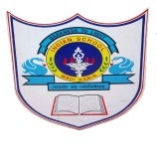 DEPARTMENT OF COMPUTER SCIENCEACADEMIC YEAR: 2019-2020: CLASS : IXSUBJECT: COMPUTER SCIENCESYLLABUS PLAN – (APRIL 2019 – MAY 2019)MonthNo. of working days/periodsWeekWeekNo. of periodsTopicQ.B./work sheetActivitiesMonthNo. of working days/periodsFromToNo. of periodsTopicQ.B./work sheetActivitiesApril 20192 Days7th April 201911th April 20192Functional Components of Computer5 Days14th April 201918th April 20192Functional Components of Computer and HardwareWorksheetLab Session5 Days21st April 201925th April 20192Hardware-Input/Output units, MemoryIntroduction to Netbeans IDE, SoftwareWorksheetLab Session3 Days28th April 201930th April 20192Hardware-Input/Output units, MemoryIntroduction to Netbeans IDE, SoftwareMay 20192 Days01st May 201902nd May 20192Classification of SoftwareLab Session5 Days05th May 201909th May 20192Introduction to Java, Basic programs.WorksheetLab Session5 Days12th May 201916th May 20192Swing controls and programs based on the topicWorksheets on the topicLab Session5 Days19th May 201923rd May 20192Pre Mid Examination5 Days26th May 201930th May 20192Pre Mid ExaminationHoliday Home workTotal37 Days